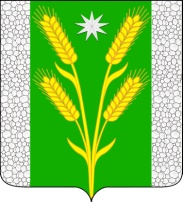 РЕШЕНИЕСОВЕТА БЕЗВОДНОГО СЕЛЬСКОГО ПОСЕЛЕНИЯКУРГАНИНСКОГО РАЙОНАот 21.02.2019                                                                                                      № 130поселок СтепнойОб опубликовании проекта решения Совета Безводного сельского поселения Курганинского района «О внесении изменений в Устав Безводного сельского поселения Курганинского района», назначении даты проведения публичных слушаний, создании оргкомитета по проведению публичных слушаний, установлении Порядка учета предложений и участия граждан в обсуждении проекта решения Совета Безводное сельского поселения Курганинского района «О внесении изменений в Устав Безводного сельского поселения Курганинского района»В соответствии со статьи 35, статей 44 Федерального закона от 6 октября 2003 года № 131-ФЗ «Об общих принципах организации местного самоуправления в Российской Федерации», статьей 60 Устава Безводного сельского поселения Курганинского района зарегистрированного Управлением Министерства юстиции Российской Федерации по Краснодарскому краю от 7 июнь 2017 года № Ru 235173022017001 и в целях приведения Устава Безводного сельского поселения Курганинского района в соответствие, Совет Безводного сельского поселения Курганинского района р е ш и л:1. Принять проект решения Совета Безводного сельского поселения Курганинского района «О внесении изменений в Устав Безводного сельского поселения Курганинского района» (приложение № 1).2. Общему отделу администрации Безводного сельского поселения Курганинского района (Ханова) опубликовать проект решения Совета Безводного сельского поселения Курганинского района «О внесении изменений в Устав Безводного сельского поселения Курганинского района» в установленном законом порядке, обеспечить размещение настоящего решения на официальном сайте администрации Безводного сельского поселения Курганинского района в информационно-телекоммуникационной сети «Интернет» до 26 февраля 2019 года.3. Для обсуждения проекта решения Совета Безводного сельского поселения Курганинского района «О внесении изменений в Устав Безводного сельского поселения Курганинского района» с участием жителей, провести публичные слушания по теме: «Рассмотрение проекта решения Совета Безводного сельского поселения Курганинского района «О внесении изменений в Устав Безводного сельского поселения Курганинского района» 14 марта 2019 года, в 14 часов 00 минут в здании муниципального казенного учреждения культуры «Безводный культурно-досуговый центр» по адресу: поселок Степной, ул. Мира, 34, согласно Порядку учета предложений и участия граждан в обсуждении проекта решения Совета Безводного сельского поселения Курганинского района «О внесении изменений в Устав Безводного сельского поселения Курганинского района» (приложение № 2).4. Создать оргкомитет по проведению публичных слушаний по теме: «Рассмотрение проекта решения Совета Безводного сельского поселения Курганинского района «О внесении изменений в Устав Безводного сельского поселения Курганинского района» (приложение № 3).5. Установить, что предложения граждан по проекту решения Совета Безводного сельского поселения Курганинского района «О внесении изменений в Устав Безводного сельского поселения Курганинского района» принимаются в письменном виде оргкомитетом с 27 февраля 2019 года по 13 марта 2019 года, включительно. Предложения будут приниматься по адресу: поселок Степной, улица Мира, 35, (здание администрации Безводного сельского поселения) кабинет № 2, ежедневно с 8-00 до 17-00 часов, (перерыв с 12-00 до 14-00) кроме субботы и воскресенья.6. Общему отделу администрации Безводного сельского поселения Курганинского района (Ханова) заключение о результатах публичных слушаний опубликовать в установленном законом порядке, обеспечить размещение настоящего решения на официальном сайте администрации Безводного сельского поселения Курганинского района в информационно-телекоммуникационной сети «Интернет» до 19 марта 2019 года включительно.7. Настоящее решение опубликовать в периодическом печатном средстве массовой информации органов местного самоуправления Курганинского района «Вестник органов местного самоуправления Безводного сельского поселения Курганинского района».8. Контроль за выполнением настоящего решения оставляю за собой.9. Настоящее решение вступает в силу со дня его официального опубликования.Глава Безводного сельскогопоселения Курганинского района                                               Н.Н. БарышниковаПРИЛОЖЕНИЕ № 1к решению Совета Безводного сельского поселения Курганинского районаот __________ 2019 № ____ПРОЕКТ РЕШЕНИЯСоветА БЕЗВОДНОГО сельского поселения Курганинского районаот ___________________				                                        №_____О внесении изменений в Устав Безводного сельского поселения Курганинского районаВ соответствии с пунктом 1 части 10 статьи 35, статьей 44 Федерального закона от 6 октября 2003 года № 131-ФЗ «Об общих принципах организации местного самоуправления в Российской Федерации» и в целях приведения Устава Родниковского сельского поселения Курганинского района в соответствие, Совет Безводного сельского поселения Курганинского района р е ш и л:1. Часть 1 статьи 24 «Совет поселения» Устава Безводного сельского поселения Курганинского района, принятый решением Совета Безводного сельского поселения Курганинского района от 28 апреля 2017 года № 17 изложить в следующей редакции:«1. Совет состоит из 16 депутатов, избранных на основе всеобщего, равного и прямого избирательного права при тайном голосовании.».2. Поручить главе Безводного сельского поселения Курганинского района:2.1. Зарегистрировать настоящее решение;2.2. Опубликовать настоящее решение, зарегистрированное в установленном порядке.3. Контроль за выполнением настоящего решения возложить на заместителя главы Безводного сельского поселения Курганинского района И.В. Черных4. Решение вступает в силу со дня его официального опубликования, за исключением пунктов 2-4, вступающих в силу со дня подписания.Глава Безводного сельскогопоселения Курганинского района                                               Н.Н. БарышниковаПРИЛОЖЕНИЕ № 2к решению Совета Безводного сельского поселения Курганинского районаот __________ 2019 № ____ПОРЯДОКучета предложений и участия граждан в обсуждении проекта решения Совета Безводного сельского поселения Курганинского района «О внесении изменений в Устав Безводного сельского поселения Курганинского района»1. Население Безводного сельского поселения Курганинского района с момента опубликования (обнародования) проекта решения Совета Безводного сельского поселения Курганинского района «О внесении изменений в Устав Безводного сельского поселения Курганинского района» вправе участвовать в его обсуждении в следующих формах:1.1. Проведения собраний граждан по месту жительства;1.2. Массового обсуждения проекта решения Совета Безводного сельского поселения Курганинского района «О внесении изменений в Устав Безводного сельского поселения Курганинского района» в порядке, предусмотренном настоящим Порядком; 1.3. Проведения публичных слушаний по проекту решения Совета Безводного сельского поселения Курганинского района «О внесении изменений в Устав Безводного сельского поселения Курганинского района»;1.4. В иных формах, не противоречащих действующему законодательству.2. Предложения о дополнениях и (или) изменениях по опубликованному проекту решения Совета Безводного сельского поселения Курганинского района «О внесении изменений в Устав Безводного сельского поселения Курганинского района» (далее - предложения), выдвинутые населением на публичных слушаниях, указываются в итоговом документе публичных слушаний, который передается в рабочую группу по учету предложений по проекту решения Совета Безводного сельского поселения Курганинского района «О внесении изменений в Устав Безводного сельского поселения Курганинского района» (далее - рабочая группа).3. Предложения населения к опубликованному (обнародованному) проекту Устава Безводного сельского поселения Курганинского района могут вноситься в течение 15 дней со дня его опубликования (обнародования) в рабочую группу и рассматриваются ею в соответствии с настоящим Порядком.4. Внесенные предложения регистрируются рабочей группой.5. Предложения должны соответствовать Конституции РФ, требованиям Федерального закона от 6 октября 2003 года № 131-ФЗ «Об общих принципах организации местного самоуправления в Российской Федерации», федеральному законодательству, законодательству Краснодарского края.6. Предложения должны соответствовать следующим требованиям:6.1. Должны обеспечивать однозначное толкование положений проекта решения Совета Безводного сельского поселения Курганинского района «О внесении изменений в Устав Безводного сельского поселения Курганинского района»;6.2. Не допускать противоречие либо несогласованность с иными положениями Устава Безводного сельского поселения Курганинского района.7. Предложения, внесенные с нарушением требований и сроков, предусмотренных настоящим Порядком, по решению рабочей группы могут быть оставлены без рассмотрения.8. По итогам изучения, анализа и обобщения внесенных предложений рабочая группа составляет заключение.9. Заключение рабочей группы на внесенные предложения должно содержать следующие положения:9.1. Общее количество поступивших предложений;9.2. Количество поступивших предложений, оставленных в соответствии с настоящим Порядком без рассмотрения;9.3. Отклоненные предложения ввиду несоответствия требованиям, предъявляемым настоящим Порядком;9.4. Предложения, рекомендуемые рабочей группой к отклонению;9.5. Предложения, рекомендуемые рабочей группой для внесения в текст проекта решения Совета Безводного сельского поселения Курганинского района «О внесении изменений в Устав Безводного сельского поселения Курганинского района».10. Рабочая группа представляет в Совет Безводного сельского поселения Курганинского района свое заключение и материалы деятельности рабочей группы с приложением всех поступивших предложений. 11. Перед решением вопроса о принятии (включении) в текст проекта решения Совета Безводного сельского поселения Курганинского района «О внесении изменений в Устав Безводного сельского поселения Курганинского района» или отклонении предложений Совет Безводного сельского поселения Курганинского района в соответствии с регламентом заслушивает доклад председательствующего на сессии Совета Безводного сельского поселения Курганинского района либо уполномоченного члена рабочей группы о деятельности рабочей группы.12. Итоги рассмотрения поступивших предложений с обязательным содержанием принятых (включенных) в Устав Безводного сельского поселения Курганинского района предложений подлежат официальному опубликованию (обнародованию).Глава Безводного сельскогопоселения Курганинского района                                               Н.Н. БарышниковаПРИЛОЖЕНИЕ № 3к решению Совета Безводного сельского поселения Курганинского районаот __________ 2019 года № ____СОСТАВоргкомитета по проведению публичных слушаний по теме: «Рассмотрение проекта решения Совета Безводного сельского поселения Курганинского района «О внесении изменений в Устав Безводного сельского поселения Курганинского района»Глава Безводного сельскогопоселения Курганинского района                                               Н.Н. Барышникова1. Калантай Олег Николаевичдепутат Безводного сельского поселения2. Адилова Ирина Николаевнадепутат Безводного сельского поселения3. Кондаурова Ирина Николаевнадепутат Безводного сельского поселения4. Степаненко Наталья Николаевнадепутат Безводного сельского поселения